COMUNE di TRINITA’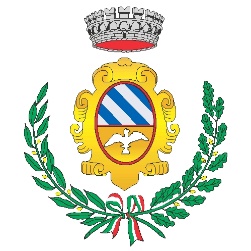 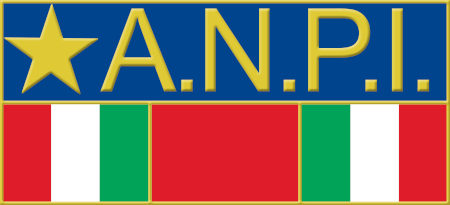 Via Roma 1 – C.A.P. 12049 - Tel. 0172/66131 – Fax 0172/66482 Medaglia d’ argento al valor civilePROVINCIA di CUNEOmunicipio@comune.trinita.cn.it                                                                                                                          CuneoGiovedì 13 aprile ore 10,00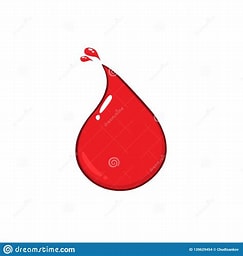 presso la biblioteca civicadeposizione targa dedicataaCALOGERO BRACCO  in memoria del 9 aprile 1945 giorno della Sua morteper la “LIBERTA’”è invitata tutta la popolazione